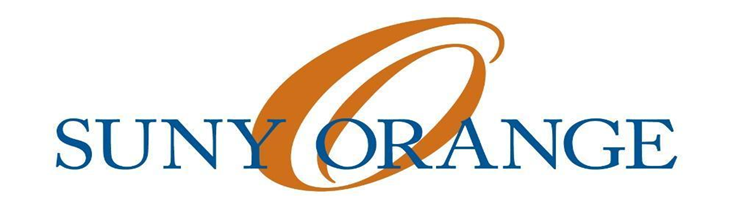 Newburgh Student Senate11-3-16Attendance: Clarissa, Zipphora, Dan, Jonny, Rebeka, Juan GarciaPresident’s ReportQuote of the weekSenate gearWe got our sizesCommunicationTelephone gameHow important it is to properly communicate. Politician event failedLack of communication meant no one was there How much we change in the school and how we look.Importance of recruiting for Senate. Secretary Vote Motions Clarissa Dan Seconds 5-0-0 Snacks in the senate office? Motion to have snacks in the senate office for senators. Rebeka motions Clarissa seconds5-0-0College associationWe need a senator on the Association Metz wants us to pay 3 years not 2 yearsList of questions and concerns for Middletown to avoid trouble and gain more information. Updated email list Vice Presidents reportCommitteesSafty and security Working on campus security Pedestrian safety The water situation in Middletown and NewburghChanges focus. Clarissa meeting is coming up (Friday)Student success committeeBetter training for advisors Shadowing more experienced advisorsBetter advisors based off student major Sustainability committee meets tomorrow (11-4-16)Surplus committee 1pmGoing over ideasGiving money to clubs divided some of the funds between clubs 1500 between clubs4000 to BOATreasurer's ReportNursing addendums request more fundsBusiness club is approved officially  Secretary’s Report Thanks for voting me!

Promotion's Chair ReportNothing 
No Advisor’s Report for today
nothing
Open Forum 
         Etiquette dinner End 12:14pm 